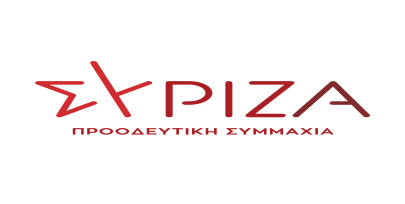 Προς το Προεδρείο της Βουλής των ΕλλήνωνΑναφοράπρος τονΥπουργό Αγροτικής Ανάπτυξης Θέμα: Επιστολή της Παναιγιαλείου Ένωσης Συνεταιρισμών με την οποία ζητά την στήριξη των εξαγωγικών επιχειρήσεων της Κορινθιακής Σταφίδας.      Οι βουλευτές Αχαΐας, Σία Αναγνωστοπούλου και Κώστας Μάρκου καταθέτουν ως αναφορά την επιστολή της Παναιγιαλείου Ένωσης Συνεταιρισμών με την οποία ζητά την οικονομική στήριξη όλων των επιχειρήσεων που δραστηριοποιούνται στον κλάδο των εξαγωγών της Κορινθιακής Σταφίδας, προκειμένου να αντιμετωπίσουν τις ολέθριες συνέπειες που προκάλεσε η πανδημία του covid-19 τόσο για τις ίδιες, όσο και για τους σταφιδοπαραγωγούς.      Η Π.Ε.Σ. ως ο μεγαλύτερος εξαγωγικός φορέας του προϊόντος της  κορινθιακής σταφίδας, έχει καταγράψει σημαντική μείωση της εμπορικής διάθεσης του προϊόντος που υπερβαίνει το 40%, ενώ το ποσοστό αυτό αναμένεται δυστυχώς να αυξηθεί, καθόσον αφενός μεν η πλήρης επαναλειτουργία της παγκόσμιας  αγοράς είναι βέβαιο θα καθυστερήσει σημαντικά, ενώ ακόμη και μετά την επαναλειτουργία της είναι βέβαιο ότι η απορρόφηση του προϊόντος δεν θα είναι ικανοποιητική, αφετέρου δε η συνεχής υποτίμηση του νομίσματος της τουρκικής λίρας κατά το διάστημα του τελευταίου έτους  έχει καταστήσει μη ανταγωνιστικό το προϊόν της ελληνικής σταφίδας. Υπό τα δεδομένα αυτά, είναι απολύτως βέβαιο ότι με την έναρξη της συγκομιδής της φετινής χρονιάς, η τιμή της κορινθιακής σταφίδας στη διεθνή αγορά θα οδηγηθεί σε κατάρρευση.Επισυνάπτεται η σχετική επιστολή.Παρακαλούμε για την απάντηση και την ενημέρωσή μας σχετικά με τις ενέργειές σας.Αθήνα, 2-4-2021Οι καταθέτοντες βουλευτέςΑναγνωστοπούλου Αθανασία (Σία)Μάρκου Κώστας